Logo/Bezeichnung derakkreditiertenPrüfungsorganisation«Titel» «Vorname» «Name» «Geburtsdatum»hat am «Datum» in «Ort» an einerSGU-PRÜFUNG VON OPERATIV TÄTIGENMITARBEITERN
gemäß SGU-Personal VAZ 2021 A Dokument 018 (Version 2.0)teilgenommen und bestanden.Dieses Dokument ist gültig bis «Datum»«Urkunden-Registriernummer V…….»                                   «Ort», «Datum»     ....... «Unterschrift»......                                                                                        Leitung KBS                                                                                      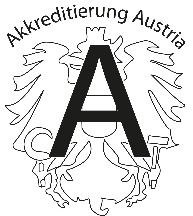 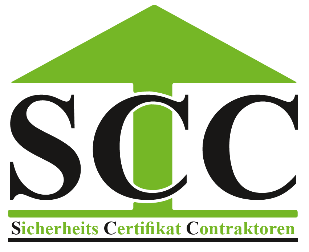 